Foundation StageYear 1Year 2Year 3Year 4Year 5Year 6DrawingEnjoys making marks on variety of papersIs spontaneously expressive, using marks, lines and curves.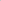 Use lines to represent objects seen remembered or imaginedArtists: Van Gogh, SeuratUse lines to represent objects seen remembered or imaginedArtists: Van Gogh, SeuratExplores tone using different grades of pencil, pastel and chalk.Uses line and tone to represent objects draws or observed.Artists: Durer, Da Vinci, CezanneTo control the range of marks and lines made when drawing and representing shape.Explores shading using a range of media including light and darkUses line, tone and shade to represent things seen drawn or imaginedArtists: Picasso, Hopper, Surrealism etc.Draws familiar objects from a range of view points.Artists: Goya, Sargent, Holbein.Experiments with line, tone and shade Is confident at using a range of materials to produce line, tone and shade.Artists: Moore sketchbooks, Rossetti, Klee, Calder, Cassat.Selects appropriate media and techniques to achieve a specific outcome.Independently identifies a mixture/ techniques of media to use to create an outcome, justifying their choices.PaintingExplores making marks on a range of papersUses a range of tools to spread paint, in addition to brushes E.g. Straws, match sticks etc.Experiments with and enjoys mixing colour and can mix primary colours.Artists: Klimt, Marc, Klee, Hockney.Creates patterns using different tools and colours.Uses colour to express moods and feelings. 	Can mix a range of colours (eg. secondary). Artists: Pollock, Riley, Monet, Aboriginal.Represents things observed, remembered or imagined using colourExplores the effect of other media on paint E.g. Adding water, sand, glueIs secure in the use of primary and secondary colours with the addition of black and white; including mixing.Artists: Rothko, Rivera, O’Keeffe, Begins to use different types of brushes for specific purpose and effect.Artists: Hopper, Rambrant.Begins to use a range of techniques including dots, scratches and splashesInvestigates symbols, shapes, form and compositionArtists: Lowry, Matisse, MargritteExplores the effect of light, colour, texture and tone on natural and man-made objects.Confidently use a range of techniques, colours, told and effects to represent things seen, remembered or imagined.3D WorkHandles, feels and manipulates rigid and malleable materialsUses techniques such as pinching and rolling when working with moldable materials (e.g. clay, plasticine and doughs etc.) Become aware of the form, feel, texture and pattern on objects.Artists: Moore, African, Native AmericanExperiment with a purpose, using basic tools on rigid and plastic materialsCompares and recreates form and shapeArtists: Hepworth, Arp, Nevelson, Gabo.Is able to create texture and specific effects using a range of toolsUses stimuli to create simple 2D and 3D images using a variety of tools and materialsRecreate a 2D image in a 3D piece.Artists: Calder, Segal, Leach, Kinetic, recycled/ found object sculptures from Africa and India Shows an awareness of texture, shape and form by recreating an image in 3D formArtists: Egyptian Artefacts, Christo.Starting to look at colour and pattern in 3D structures and transfers this knowledge to their own creationsExplores how stimuli can be used as a starting point for 3D workArtists: Frink, Balla, AndreLooks at 3D work from a variety of genres and cultures to develop own response and opinionsMakes imaginative use of the knowledge they have of tools, techniques and materials to express own ideas and feelingsCollageHandles different materialsSelects and sorts materials into given criteria/qualities e.g. warm, cold, shiny, smoothEngages in more complex activities e.g. cutting and sewing a range of materials Has an idea of adhesives and decides which might be the most effective for the taskDevelops skills of overlapping and overlayingDevelops an awareness of contrasts in texture and colourExperiments with creating mood, feeling and movementInterprets stories, music, poems and other stimuli using collageUses the natural environment or town scape as stimulusSelects and chooses materials to achieve a specific outcomeEmbellishes using a variety of techniques including drawing, painting and printingDevelops and applies knowledge of embellishing techniques, e.g. stitching and printing as a form of expressionDesigns an artefact, using knowledge of techniques, for a specific outcomePrint MakingRandom experimental printing with hands, feet or any found materialsUses one colour of paint or ink to create patterns; random or organizedExtends repeating patterns – overlapping, using 2 contrasting colours etc.Artists: Warhol, Hokusai Explores and recreates patterns and textures with an extended range of materials. E.g. sponges, leave, fruitCreates a range of prints and can identify prints in their own environment.Artists: Hiroshige, EscherExplores images through mono- printing on a variety of paperExplores images recreating texture using wallpaper, string, polystyrene etc.Explores colour mixing through printing, using 2 colours and a variety of materialsArtists: MorrisLabellingUsing printing to represent the natural environment.Artists: Rothenstein, KunisadaCompares own image and pattern making with that of a well-known artist for example William MorrisMakes connections between own work and patterns in their local environmentArtists: Advertising, BawdenRecreates images/scenes through relief printing using card/polystyrene.Designs prints for fabric book/wallpapers etc.Experiments with approaches used by other artistsPhotographyBecomes aware of photography as an art formCollects photographs for a themeIs aware that there are famous or specialist photographers Develops an awareness of scale, perspective, movement and colour in photographyAlters images through collage, jigsaws, positives and negative shapesExperiments with lenses e.g. elescope, camera, video, magnifying glass, binoculars and is aware of their effect on imagesExplores creating slides using felt-pens, feathers, gauzes and food dyes.Is aware that movement can be photographed in small slides. Can make a photobook showing the effect of movementExplores negative and positiveUse a pin hole camera to explore close-up and distant images and movementSuperimpose using a combination of techniques and photographsUses colour, tone and effects to create a specific mood.Is aware of all basic principles and processes of photography, together with some of its limitationsTextilesHandles and manipulates materials such as threads, wool, raffia, grass etc.Is aware of colour, texture and shapeSorts, collects, discusses and pulls apart cloths and threadsArtists: Ashley, Fassett, African/ Indian.Stitches and cuts threads and fibresSimple weaving with strong wool through stiff card using two coloursArtists: Textiles from other countires.Weaves paper, progressing from two to three colours to create a patternIs able to discriminate between materials to create a specific texturePrints on fabricsArtists: Adire, batik art, tie dye.Simple stitching – using long needles to make straight stitches.Artists: Indian EmbroidersUses contrasting colours in stitching and weavingUses a range of plaiting, pinning, stitching and sewing techniques.Artists: Nigerian tie dye, java batiks.Experiments with soft sculpture, cuts, joins patterns embellishing.Designs shapes, tie-dyes and prints for a specific outcome.EvaluatingTo identify and use their favourite colour.To identify things they like in their surroundingsSay what they like about their own/ another child’s workTo identify how their own, peers or other artists work makes them feel.Identify what they might change in their own work next time.Generate written evaluation of their own work.Compares methods and approaches between their own and others work.Directly annotate work, sketches and drawings prior to creating final piece or work.To evaluate the work of artists identifying what they like and dislike.To use the evaluation of artists work to impact and replicate in their own workTo generate an explanation, why they like specific features of an artists’ work/techniquesTo explain why they have chosen a specific media, style or technique and the impact this has on their final outcome.To critically evaluate the work that they produce and use the evaluations to impact positively on generating a final outcome/final piece of work.